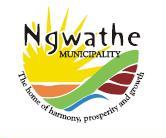 Liebenberg trek Single	PARYS9585Tel: +27 (0) 56 816 2707/2741Fax: +27 (0) 56 811 3852Email: tiisetsos@ngwathe.co.zaREQUEST FOR FORMAL WRITTEN QUOTATIONSNgwathe Local Municipality is hereby inviting professional service providers to submit on the following:Date Advertised:	22 November 2021Closing Date:		29 November 2021Closing Time:		@12:00                                                                                                                                                                                                              Supply Chain Management Unit:Contact Person: Mrs T. SemenyaContact Numbers: 083 267 9418Email Address:  tiisetsos@ngwathe.co.zaSpecificationDetailed specifications can be obtained from bid documents available at Liebenberg Strek, Parys at Supply Chain Office Management OfficeInstructions dealing with the depositing of quotations:Address a sealed envelope clearly marked with the quote no: description and closing date to “Supply Chain Unit”, PO Box 359 Parys, 9585 orDeposit it in the Tender Box situated at Liebenberg Strek, Parys outside the main buildingInstructions on Purchasing of DocumentAmount: R50.00 non refundableDocument will be available from 15:00PLEASE NOTENgwathe Local Municipality’s procurement policy will apply;The lowest or any quote will not necessarily be accepted and the Municipality reserves the right to accept where applicable a portion of any quotation;Late,emailed or faxed quotations will not be considered;Quotations submitted are to hold good for the period up until to 90 days;All persons in the service of the state are not allowed to bid; and80/20 preferential procurement point system will be used to evaluate the quotes;BBBEE Certificates should be submitted;Valid Original Tax clearance and Tax Compliance Status Pin;Proof of Registration on Central supplier Database and summary thereto;Proof of Municipal account;Company Registration Certificate;Certified Copies of ID Documents;-------------------- Mr H.I Lebusa Chief Financial OfficerSupply and delivery of  plumbing materialX10 Gasket clamps cr1-1040/12X25 Gasket clamps cr1-440/08X15 Gasket clamps cr1-375/08X25 Gasket clamps cr1-480/08X15 Gasket clamps cr1-350/08X25 Gasket clamps cr1-550/08X15 Gasket clamps cr1-288/08X25 Gasket clamps cr1-600/08X25 Gasket clamps cr1-238/08Mr F. MoeketsiContact No:078802429908(11/2021)Supply, delivery and installation of T4Supply and  install new T4 Gorman Rupp pump of 18kw motor at Koppies sewer pump stationMr P.NetshiozwiContact No:073546942709(11/2021)Request for a service providerRequest for service provider to repair clarifier scraper and centre bearing of the drive shaftMr J. MabasoContact No:076356783110(11/2021)Supply and delivery of A4 paperX300 Boxes of A4 white paper 80gr typekMr M. MothibiContact No:079959113411(11/2021)